ПРЕАМБУЛА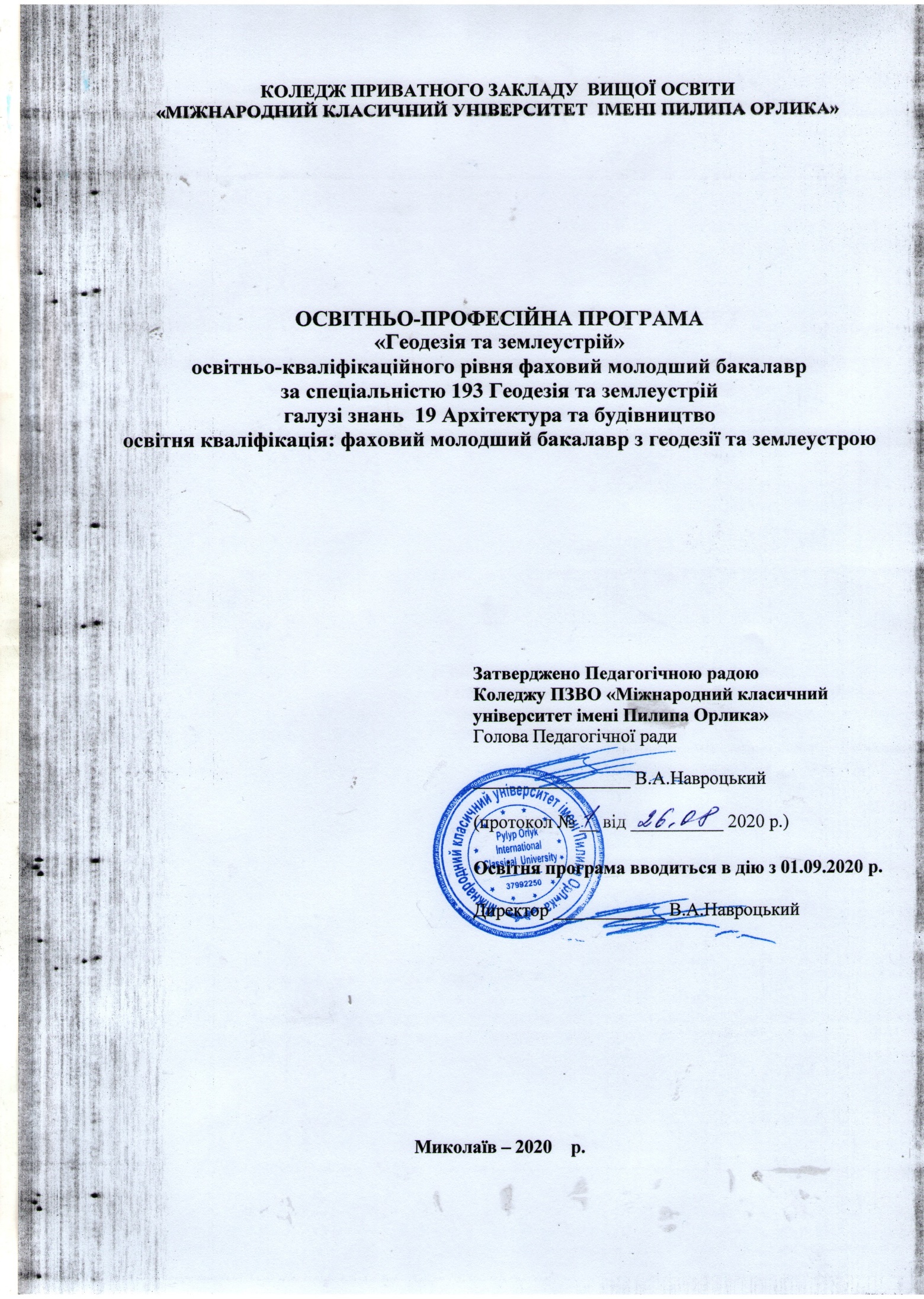 ГАРАНТ ОСВІТНЬОЇ ПРОГРАМИ: Навроцький Валерій Анатолійович  – керівник робочої групи, старший викладач циклової комісії інженерних технологій, спеціаліст вищої категоріїЧЛЕНИ РОБОЧОЇ ГРУПИ: Луценко Леонід Олександрович - старший викладач циклової комісії інженерних технологій, спеціаліст вищої категоріїТарасова Олена Борисівна - старший викладач циклової комісії інженерних технологій, спеціаліст вищої категоріїКоновалов Ігор Михайлович - викладач циклової комісії інженерних технологій, спеціаліст ЗАГАЛЬНА ХАРАКТЕРИСТИКАОБСЯГ КРЕДИТІВ ЄКТС, НЕОБХІДНИХ ДЛЯ ЗДОБУТТЯ ОСВІТНЬО-КВАЛІФІКАЦІЙНИЙ РІВНЯ «БАКАЛАВР»Обсяг освітньої програми:- 180 кредитів ЄКТС, термін навчання -3 роки 10 місяців на базі базової середньої освіти з одночасним навчанням за освітньою профільною програмою загальної середньої освіти; 2 роки 10 місяців на базі повної загальної середньої освіти ПЕРЕЛІК КОМПЕТЕНТНОСТЕЙ ВИПУСКНИКА НОРМАТИВНИЙ ЗМІСТ ПІДГОТОВКИ ЗДОБУВАЧІВ ВИЩОЇ ОСВІТИ, СФОРМУЛЬОВАНИЙ У ТЕРМІНАХ РЕЗУЛЬТАТІВ НАВЧАННЯПРН 1. Виконувати аналіз стану техногенно-забруднених земельПРН 2. Аналіз і оцінка стану організації і технології робітПРН 3. Утворення земле-користувань не сільсько господарськогопризначення, розмежування земель державної та комунальноївласностейПРН 4. Створення селянських, фермерських господарствПРН 5. Влаштування території сільськогосподарськихпідприємствПРН 6. Виконувати роботи по збору і систематизації документів іматеріалів для розробки проектів внутрігосподарськогоземлевпорядкування;ПРН 7. Виконувати польові підготовчі роботи для розробкипроектів внутрігосподарського землевпорядкування;ПРН 8. Викреслювати і оформляти проектну землевпорядну, будівельну і картографічну документацію.ПРН 9 . Використовуючи правила проектування, геодезичнутехніки, нормативно-технічну документацію, планово-картографічні матеріали, геодезичну техніку, прилади і обладнанняробочих місць, вміти розробляти робочі проекти.ПРН 10. Виконувати розрахунки по організаціїсільськогосподарських підприємств;ПРН 11. Проводити розміщення на планово-картографічнихматеріалах: бригадних ділянок, господарських дворів, шляхів,земельних угідь та сівозмін.ПРН 12. Використовуючи нормативно-довідкову документацію,збірники норм праці, накази та інструкції, за допомогоюобчислювальної техніки, вміти: готувати договори та кошторисина виконання землевпорядних робіт;ПРН 13. Складати наряди на виконану роботу і оформляти активиконаних робіт;ПРН 14. Визначати потребу в інструментах та матеріалах для виконання польових та камеральних робіт;ПРН 15. Оформляти документацію про розгляд, погодження ізатвердження землевпорядних робітПРН 16. Складати земельно-кадастрову звітність;ПРН 17. Здійснювати авторський нагляд за виконанням проектівземлеустрою.ПРН 18. Вміти вести роз’яснювальну роботу серед населення щододотримання земельного та природоохоронного законодавства,недопущення негативних явищ, які погіршують стан земель,водних джерел, природного ландшафту, повітря;ПРН 19. Організовувати, координувати та прогнозуватиприродоохоронні заходи та раціональне використання земель іприродних ресурсів;ПРН 20. Вміти вести роз’яснювальну роботу серед населення прозначення і хід земельної реформи, роз’яснювати зміст Конституціїі Земельного Кодексу України та інших законодавчих і нормативних актів про землю, надавати консультації з питаньземельних відносин;ПРН 21. Вміти вирішувати земельні спори та розглядати скаргигромадян з питань використання земель;ПРН 22. Приймати участь у оформленні договорів купівліпродажу, оренди, застави, обміну, дарування земельних ділянок;ПРН 23. Вирішувати питання регулювання земельних відносин натериторії місцевих рад;ПРН 24. Виконання картографічних робіт для цілей землеустрою іземельного кадаструПРН 25. Ведення обліку земліПРН 26. Дотримуючись нормативно-технічної документації,галузевих стандартів та вимог технічних завдань, за допомогоюобчислювальної техніки, вміти контролювати точність польовихвимірювань, обчислення площ та складання експлікацій;ПРН 27 Контролювати точність виготовлення плановокартографічних матеріалів;ПРН 28. Проводити спостереження за використанням земель таперевіряти дотримання земельного законодавства;ПРН 29. Встановлювати ступінь забрудненості та стан деградаціїземель;ПРН 30. Прогнозувати розвиток негативних процесів щодо земельз метою їх консервації та рекультивації;ПРН 31.Використовуючи Державні стандарти, за допомогоюкреслярських інструментів, приладь, пристроїв, вміти виконуватиграфічне оформлення технічної документаціїПЕРЕЛІК КОМПОНЕНТ ОСВІТНЬО-ПРОФЕСІЙНОЇ ПРОГРАМИПримітка. В блоці «2. Вибіркові компоненти освітньої програми» обирається три із запропонованих компонент у 2-6 семестрах.СТРУКТУРНО-ЛОГІЧНА СХЕМА ОСВІТНЬО-ПРОФЕСІЙНОЇ ПРОГРАМИ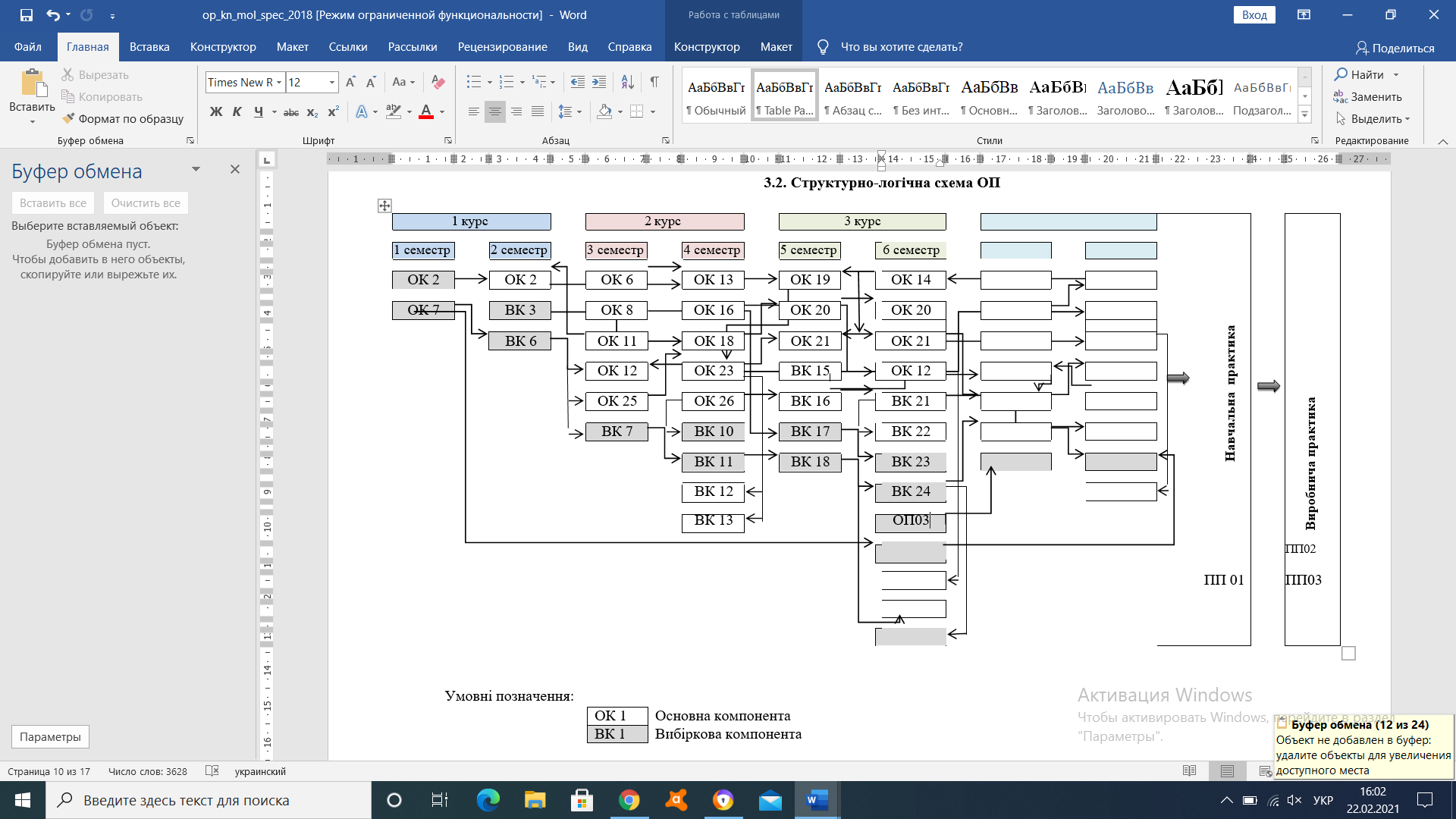 ФОРМА АТЕСТАЦІЇ ЗДОБУВАЧІВ ВИЩОЇ ОСВІТИ СИСТЕМА ВНУТРІШНЬОГО ЗАБЕЗПЕЧЕННЯ ЯКОСТІ ВИЩОЇ ОСВІТИУ ПЗВО «Міжнародний  класичний університет імені Пилипа Орлика»  функціонує внутрішня система забезпечення якості освіти відповідно до Положення про систему внутрішнього забезпечення якості вищої освіти ПЗВО «Міжнародний  класичний університет імені Пилипа Орлика» (від 25.05.2017 р. № 43 із змінами, внесеними згідно з наказами ректора від 29.11.2017 р. № 88, 27.09.2018 р. № 99, 28.02.2019 р. № 6, 29.05.2019 р. № 41, 31.08.2019 р. №71, 30.10.2019 р. № 84, 26.12.2019 р. №101), яка передбачає здійснення таких процедур і заходів:1) визначення та оприлюднення політики, принципів та процедур забезпечення якості вищої освіти, що інтегровані до загальної системи управління закладом вищої освіти, узгоджені з його стратегією і передбачають залучення внутрішніх та зовнішніх заінтересованих сторін;2) визначення і послідовне дотримання процедур розроблення освітньо-професійних програм, які забезпечують відповідність їх змісту стандартам вищої освіти (професійним стандартам – за наявності), декларованим цілям, урахування позицій заінтересованих сторін, чітке визначення кваліфікацій, що присуджуються та/або присвоюються, які мають бути узгоджені з Національною рамкою кваліфікацій;3) здійснення за участю здобувачів освіти моніторингу та періодичного перегляду освітньо-професійних програм з метою гарантування досягнення встановлених для них цілей та їх відповідності потребам здобувачів вищої освіти і суспільства, включаючи опитування здобувачів вищої освіти;4) забезпечення дотримання вимог правової визначеності, оприлюднення та послідовного дотримання нормативних документів закладу вищої освіти, що регулюють усі стадії підготовки здобувачів вищої освіти (прийом на навчання, організація освітнього процесу, визнання результатів навчання, переведення, відрахування, атестація тощо);5) забезпечення релевантності, надійності, прозорості та об’єктивності оцінювання, що здійснюється у рамках освітнього процесу;6) визначення та послідовне дотримання вимог щодо компетентності педагогічних (науково-педагогічних) працівників, застосовування чесних і прозорих правил прийняття на роботу та безперервного професійного розвитку персоналу;7) забезпечення необхідного фінансування освітньої та викладацької діяльності, а також адекватних та доступних освітніх ресурсів і підтримки здобувачів вищої освіти за кожною освітньо-професійною програмою;8) забезпечення збирання, аналізу і використання відповідної інформації для ефективного управління освітньо-професійними програмами та іншою діяльністю закладу;9) забезпечення публічної, зрозумілої, точної, об’єктивної, своєчасної та легкодоступної інформації про діяльність закладу та всі освітньо-професійні програми, умови і процедури присвоєння освітньо-кваліфікаційного рівня та кваліфікацій;10) забезпечення дотримання академічної доброчесності працівниками закладу вищої освіти та здобувачами вищої освіти, у тому числі створення і забезпечення функціонування ефективної системи запобігання та виявлення академічного плагіату та інших порушень академічної доброчесності, притягнення порушників до академічної відповідальності;11) періодичне проходження процедури зовнішнього забезпечення якості вищої освіти;12) залучення здобувачів вищої освіти та роботодавців як повноправних партнерів до процедур і заходів забезпечення якості освіти;13) забезпечення дотримання студентоорієнтованого навчання в освітньому процесі;14) здійснення інших процедур і заходів, визначених законодавством, установчими документами закладів вищої освіти або відповідно до них. ВИМОГИ ПРОФЕСІЙНИХ СТАНДАРТІВ (У РАЗІ ЇХ НАЯВНОСТІ)Офіційно затвердженого професійного стандарту немає.МАТРИЦЯ ВІДПОВІДНОСТІ ВИЗНАЧЕНИХ ОПП КОМПЕТЕНТНОСТЕЙ ДЕСКРИПТОРАМ НРК МАТРИЦЯ ВІДПОВІДНОСТІ ВИЗНАЧЕНИХ ОПП РЕЗУЛЬТАТІВ НАВЧАННЯ ТА КОМПЕТЕНТНОСТЕЙМатриця відповідності програмних компетентностей компонентам освітньої програмиОбов’язкові компоненти ОПВибіркові компоненти ОПМатриця забезпечення програмних результатів навчання (ПРН) відповідними компонентами освітньої  програмиОбов’язкові компоненти ОПВибіркові компоненти ОПОсвітньо- кваліфікаційний рівеньФаховий молодший бакалаврГалузь знань 19 Архітектура та будівництвоСпеціальність 193 Геодезія та землеустрійФорми 
здобуття освітиДенна, заочнаОсвітня кваліфікація Фаховий молодший бакалавр з геодезії та землеустроюПрофесійна кваліфікація не надаєтьсяКваліфікація 
в дипломіОсвітньо-кваліфікаційний рівень − Фаховий молодший бакалаврСпеціальність −  193 Геодезія та землеустрійОсвітньо-професійна програма  «Геодезія та землеустрій»Наявність акредитаціїНаявнаТермін дії освітньої програми До наступної акредитаціїМова(и) викладанняУкраїнськаІнтернет-адреса постійного розміщення опису освітньої програмиmku.edu.ua Опис предметної областіОб’єкти вивчення: системи і технології, знаряддя, предмети праці, сукупність прийомів і способів діяльності молодших спеціалістів з землевпорядного проектування, моніторинг земель, топографо-геодезичні роботи в землевпорядкуванні та будівництві, ґрунтові та геоботанічні вишукування, кадастрові зйомки Цілі навчання: Теоретичний зміст предметної області: теоретичні основи технологій землевпорядного проектування, - Здатність до застосування Державних та галузевих стандартів при розробці землевпорядної документаціїАкадемічні права випускниківМожливе продовження навчання за першим (бакалаврським) рівнем вищої освіти та набуття додаткових кваліфікацій в системі освіти дорослих, в тому числі післядипломної освіти.Придатність до працевлаштуванняФахівець здатний виконувати професійну роботу за Національним класифікатором України «Класифікатор професій» ДК 002:2010 3112 технік-землевпорядник; 3112 технік-проектувальник; 3118 копіювальних технічної документації; 3118 кресляр; 3118 технік-картограф; 3119 технік-геодезистВикладання танавчанняПідходи до освітнього процесу: проблемноорієнтований, компетентісний.Форми організації освітнього процесу: лекції, практичні заняття, лабораторні заняття, семінари, виконання курсових робіт та проектів, дослідницькі лабораторні роботи, самостійна робота, консультації зі викладачами, навчальна практика, виробнича практика, елементи дистанційного навчання. Освітні технології: традиційні, інтерактивні, інформаційно-комунікативні, проектного навчання.ОцінюванняОцінювання здійснюється за 100-бальною шкалою, шкалою ECTS, національною 4-х бальною шкалою  у відповідності до Положення про порядок оцінювання навчальних досягнень здобувачів вищої освіти в ПЗВО МКУ ім.П.Орлика.Система оцінювання результатів навчання здобувачів вищої освіти включає оцінювання: протягом семестру під час вивчення освітніх компонент/навчальних дисциплін (поточний контроль);  після вивчення освітніх компонент/навчальних дисциплін (семестровий (підсумковий) контроль – екзамен, залік); виконання та захисту звітів з практик; атестації .Конкретні умови змісту, методики проведення та оцінювання всіх форм контролю з окремої дисципліни, практики визначаються викладачем, гарантом програми, схвалюються цикловою комісією та відображаються відповідно в робочій програмі навчальної дисципліни чи практики тощо.Кадрове забезпеченняРозробники: 3 кандидати наук, всі члени проектної групи є штатними працівниками МКУ ім. Пилипа Орлика.До реалізації програми залучаються науково-педагогічні працівники, які за кваліфікацією відповідають профілю і напряму дисциплін, що                     викладаються, мають необхідний стаж науково-педагогічної роботи та досвід практичної роботи. В тому числі залучаються науково-педагогічні працівники   з науковими ступенями та вченими званнями, а   також висококваліфіковані спеціалісти з досвідом роботи за фахом. З метою підвищення фахового рівня всі педагогічні працівники у встановлені законодавством терміни, але не рідше ніж раз у п’ять років, проходять підвищення кваліфікації.Матеріально-технічне забезпечення Виконання програм освітніх компонент/навчальних дисциплін у повному обсязі забезпечуються матеріально-технічним оснащенням аудиторій, кабінетів і лабораторій, основний перелік яких включає: лекційні аудиторії з мультимедійними проекторами,  кабінети комп’ютерної техніки, спеціальні навчально-тренингові лабораторії та кабінети, що створюють умови для набуття здобувачами вищої освіти фахових компетентнотей зі спеціальності.Інформаційне та навчально-методичне забезпеченняУніверситет забезпечує здобувачів та викладачів навчально-методичними матеріалами на паперових та електронних носіях, підручниками, навчальними посібниками, періодичними виданнями за профілем підготовки здобувачів, доступом до електронних інформаційних ресурсів, у т.ч. через мережу Інтернет.В навчанні використовується як бібліотечний фонд ПЗВО МКУ ім. П. Орлика та електронна база бібліотеки з режимом WEB-доступу, так	і власні навчально-методичні розробки викладачів кафедри МКУ ім. П. Орлика. Читальний зал забезпечений бездротовим доступом до мережі Інтернет. Всі ресурси бібліотеки доступні через сайт коледжу: https://mku.edu.ua/elektrona-biblioteka/ Інтегральна компетентністьЗдатність розв’язувати типові спеціалізовані задачі у професійній діяльності, пов’язаній з землевпорядною галуззю, або у процесі навчання, що передбачає застосування певних теорій та методів в геодезії і характеризується певною невизначеністю умов.Загальні компетентностіЗК 1. Здатність розглядати культурологічні питання сучасності зпозицій використання надбання основ філософії, психології,педагогікиЗК 2.Здатність учитисяЗК 3. Розуміння необхідності та дотримання норм здоровогоспособу життя;ЗК 4. Розуміння та сприйняття етичних норм поведінки відносноінших людей і відносно природи (принципи біоетики);ЗК 5. Здатність до критики й самокритики;ЗК 6. Креативність, здатність до системного мислення;ЗК 7. Адаптивність і комунікабельністьЗК 8.Наполегливість у досягненні мети;ЗК 9. Турбота про якість виконуваної роботи;ЗК 10. Толерантність;ЗК 11. Екологічна грамотність.ЗК 12. Здатність до письмової й усної комунікації рідною мовоюЗК 13. Знання іншої мови(мов);ЗК 14. Навички роботи з комп’ютером;ЗК 15. Навички управління інформацією;ЗК 16.Знання вітчизняної історії, економіки й права, розумінняпричинно-наслідкових зв’язків розвитку суспільства й уміння їхвикористовувати в професійній і соціальній діяльності;ЗК 17. Базові знання фундаментальних розділів математики, вобсязі, необхідному для володіння математичним апаратомвідповідної галузі знань, здатність використовувати математичніметоди в обраній професії;ЗК 18. Базові знання в галузі інформатики й сучаснихінформаційних технологій; навички використання програмнихзасобів і навички роботи в комп’ютерних мережах на рівнікористувача, уміння створювати бази даних і використовуватиІнтернет - ресурси;ЗК 19. Базові знання фундаментальних наук, в обсязі, необхідному для освоєння загально-професійних дисциплін;ЗК 20. Базові знання в галузі, необхідні для освоєння загальнопрофесійних дисциплін.ЗК 21. Базові знання наукового тлумачення особливостейформування товарно-грошових відносин в умовах сучасноїринкової економіки на УкраїніСпеціальні 
компетентностіФК 1. Базові уявлення про сучасні технології обробітку землі тавирощування сільськогосподарських культур.ФК 2. Сучасні уявлення про застосування сільськогосподарськоїтехніки в рослинництві і тваринництві.ФК 3. Базові уявлення про системи і способи утриманнясільськогосподарських тварин, їх годівлі та структури стада.ФК 4. Базові уявлення про походження і будову Землі,ґрунтоутворюючі породи, склад і властивості ґрунтів та їхкласифікацію.ФК 5. Знання методики проведення бонітування ґрунтів тазастосування агровиробничого групування ґрунтів в землеустрої.ФК 6. Сучасні уявлення про принципи моніторингу, оцінки стануприродного середовища і охорони живої природиФК7. Знання організаційно-економічних складових раціональногоприродокористування.ФК 8. Володіти знаннями щодо будови меліоративних систем таособливостей ведення сільського господарства на меліорованихземлях. впливу зрошувальних і осушувальних меліорацій наполіпшення земельФК 9. Уміння застосовувати агролісомеліоративні, культуртехнічніта протиерозійні заходи з елементами ландшафтознавства приорганізації сільськогосподарських угідь і сівозмінФК 10. Уміння визначати економічну ефективністьзапропонованих заходів та здійснення агроекономічногообґрунтування проектів землеустроюФК 11. Здатність визначати економічну оцінку земельФК 12. Володіти сучасними знаннями щодо раціональноговикористання землі та організації сільськогосподарськихпідприємств різної форми власності.ФК 13. Здатність володіти навичками роботи з комп’ютером..Використовувати інформаційні технології та прикладні програмидля рішення практичних завдань в галузі геодезії, землеустрою таземельного кадастру.ФК 14. Здатність організовувати роботи відповідно до вимогбезпеки життєдіяльності та охорони праці.ФК 15. Здатність до ділових комунікацій у професійній діяльності,знання основ ділового спілкування, навички роботи в колективі.ФК 16.Здатність до застосування Державних та галузевих стандартів прирозробці землевпорядної документаціїФК 17. Здатність встановлення і відновлення меж землекористувань таперенесення проектів землеустрою в натуру.ФК 18.Здатність виконувати коректування планово-картографічного матеріалу зйомок минулих років.ФК 19. Здатність використовувати професійно-орієнтовані знання зматематичної обробки результатів польових вимірювань, при визначенніплощ та складанні експлікацій.ФК 20. Здатність проведення геодезичних робіт при інвентаризації(кадастрових зйомках) та приватизації земельних ділянокФК 21.Здатність виконувати креслення, елементи графіки, складати іоформляти планово-картографічні матеріали.ФК 22.Здатність виконувати аерофотогеодезичні роботи по прив’язці ідешифруванню аерофотознімків, складати фотоплани та здійснюватикомбіновану зйомку.ФК 23.Здатність використовувати матеріали аерофотозйомки привстановленні і відновленні меж землекористувань, при коректуванніпланів, перенесенні проектів в натуру та проведенні кадастрових робіт.ФК 24.Здатність виконувати роботи з територіального землеустрою таприймати участь в розробці документації по утворенню нових тареформуванню існуючих землекористувань.ФК 25. Здатність проведення геодезичних робіт при кадастровихзйомках.ФК 26. Здатність виконувати проекти землеустрою щодо розмежуванняземель державної та комунальної власності населених пунктів.ФК 27. Здатність виконувати проекти землеустрою щодо відведенняземельних ділянок в разі подання, передачі, вилучення (викупу),відчуження земельних ділянок.ФК 28. Здатність виконувати проекти землеустрою щодо впорядкуваннятериторії населених пунктів та підприємств, установ і організацій.ФК 29. Здатність виконувати робочі проекти щодо охорони земель, їхвикористання та поліпшення.ФК 30.Здатність виконувати проекти землеустрою, що забезпечуютьеколого-економічне обґрунтування сівозміни та впорядкування с-гпідприємств різних форм власності, організація і плануванняземлевпорядних робіт, авторський нагляд за впровадженням проектів.ФК 31. Здатність розробляти технічну документацію із землеустроющодо встановлення меж земельних ділянок в натурі землевласників іземлекористувачів.ФК 32.Здатність використовувати земельне законодавство з метоювирішення земельних спорів та юридичних оформлень землевпорядноїдокументації.ФК 33.Здатність застосовувати знання з земельного права, земельнихправовідносин з метою забезпечення права власності та користуванняземлею і здійснювати операції з нерухомістю.ФК 34.Здатність застосовувати теоретичні знання і практичні навички вреалізації компетенції державних органів у галузі ведення державногоземельного кадастру та реєстрації земель.ФК 35.Здатність виконувати складові частини земельного кадастру, асаме: реєстрацію землекористувань, кадастрове зонування, кадастровізйомки, ведення кадастрової книги, бонітування ґрунтів, облік земель,економічну і грошову оцінку.ФК 36. Здатність здійснювати державний контроль за використанням іохороною земель та їх моніторинг, складати необхідну документацію тавести звітність.ФК 37. Володіти законодавчою базою про охорону праці з метоюпроведення різних видів інструктажу з охорони праці, організовуватипольові і камеральні роботи з дотриманням вимог техніки безпеки,пожежної безпеки та виробничої санітарії.ФК 38. Здатність застосовувати законодавчу базу про Державнеуправління земельним фондом, його суть і завдання.ФК 39.Здатність проведення картографічних робіт для цілейземлеустрою, земельного кадастру та будівництва.ФК 40.Здатність використовувати планово-картографічні матеріали тавносити зміни до них.ФК 41. Здатність здійснювати контроль якості виконання польових,камеральних, геодезичних і землевпорядних робіт.ФК 42.Здатність розробляти технічну документацію щодо проектуваннядоріг місцевого значенняФК 43.Здатність регулювання земельних відносин в межах сільських(міських) рад базового рівня.ФК 44. Здатність визначати нормативну та експертну грошову оцінкуземель і нерухомості.Шифр за ОПКомпоненти освітньої програми(навчальні дисципліни, курсові роботи, практики, кваліфікаційна робота)КількістькредитівСеместрФорма семестрового контролю1. ОБОВ'ЯЗКОВІ КОМПОНЕНТИ ОСВІТНЬОЇ ПРОГРАМИ1. ОБОВ'ЯЗКОВІ КОМПОНЕНТИ ОСВІТНЬОЇ ПРОГРАМИ1. ОБОВ'ЯЗКОВІ КОМПОНЕНТИ ОСВІТНЬОЇ ПРОГРАМИ1. ОБОВ'ЯЗКОВІ КОМПОНЕНТИ ОСВІТНЬОЇ ПРОГРАМИ1. ОБОВ'ЯЗКОВІ КОМПОНЕНТИ ОСВІТНЬОЇ ПРОГРАМИ1.1. ЦИКЛ ЗАГАЛЬНОЇ ПІДГОТОВКИ1.1. ЦИКЛ ЗАГАЛЬНОЇ ПІДГОТОВКИ1.1. ЦИКЛ ЗАГАЛЬНОЇ ПІДГОТОВКИ1.1. ЦИКЛ ЗАГАЛЬНОЇ ПІДГОТОВКИ1.1. ЦИКЛ ЗАГАЛЬНОЇ ПІДГОТОВКИОК 01Українська мова (за професійним спрямуванням)41екзаменОК 02Історія державності та культури України41екзаменОК 03Іноземна мова (за професійним  спрямуванням)61,2екзамен, залікОК 04Економічна теорія41екзаменОК 05Мікроекономіка44екзаменОК 06Макроекономіка34екзаменОК 07Безпека життєдіяльності  31залікОК 08Екологія (за професійним  спрямуванням)33залікВсього ОК за циклом загальної підготовкиВсього ОК за циклом загальної підготовки281.2. ЦИКЛ ПРОФЕСІЙНОЇ ПІДГОТОВКИ1.2. ЦИКЛ ПРОФЕСІЙНОЇ ПІДГОТОВКИ1.2. ЦИКЛ ПРОФЕСІЙНОЇ ПІДГОТОВКИ1.2. ЦИКЛ ПРОФЕСІЙНОЇ ПІДГОТОВКИ1.2. ЦИКЛ ПРОФЕСІЙНОЇ ПІДГОТОВКИ  ОК09Вища математика27,5екзаменОК10Безпека життєдіяльності13залікОК11Охорона праці (за професійним  спрямуванням)63екзаменОК12Геологія та геоморфологія53екзаменОК13Грунтознавство 23екзаменОК14Інформаційні системи та технології (за професійним спрямуванням)35екзаменОК15Геодезія 412екзаменОК16Основи землевпорядкування та кадастру54залікОК17Фотограмметрія 66екзаменОК18Управління земельними ресурсами43,5екзаменОК19Топографія та землевпорядне креслення64екзаменОК20Геодезичні роботи при землеустрої54екзаменОК21Землевпорядне проектування 48екзаменОК22Державний контроль за використанням та охороною земель і їх моніторинг54екзаменПП01Навчальна практика27екзаменПП02Виробнича практика416екзаменПП03Виробнича практика614екзаменВсього ОК за циклом професійної підготовкиВсього ОК за циклом професійної підготовки107ВСЬОГО ОБОВ'ЯЗКОВІ КОМПОНЕНТИВСЬОГО ОБОВ'ЯЗКОВІ КОМПОНЕНТИ1352. ВИБІРКОВІ КОМПОНЕНТИ ОСВІТНЬОЇ ПРОГРАМИ2. ВИБІРКОВІ КОМПОНЕНТИ ОСВІТНЬОЇ ПРОГРАМИ2. ВИБІРКОВІ КОМПОНЕНТИ ОСВІТНЬОЇ ПРОГРАМИ2. ВИБІРКОВІ КОМПОНЕНТИ ОСВІТНЬОЇ ПРОГРАМИ2. ВИБІРКОВІ КОМПОНЕНТИ ОСВІТНЬОЇ ПРОГРАМИВК01Психологія здоров'я та здорового способу життя62,2,2залікВК02Перша долікарська допомога62,2,2залікВК03Етика та естетика62,2,2залікВК04Гігієна та санітарія (за професійним спрямуванням)62,2,2залікВК05Стандартизація, сертифікація та метрологія (за професійним  спрямуванням)62,2,2залікВК06Соціологія (за професійним спрямуванням)62,2,2залікВК07Міжнародне право 93,3,3залікВК08Трудове право 93,3,3залікВК09Адміністративне право  93,3,3залікВК10Господарське право 93,3,3залікВК11Екологічне право 93,3,3залікВК12Програмування94,4,4залікВК13Інформатика і комп’ютерна техніка94,4,4залікВК14Робота з інформаційними джерелами94,4,4залікВК15Менеджмент (за професійним спрямуванням)94,4,4залікВК16Маркетинг  (за професійним спрямуванням)94,4,4залікВК17Організація та управління  виробництвом95,5,5залікВК18Основи сільськогосподарського виробництва95,5,5залікВК19Основи меліорації і ландшафтознавства95,5,5залікВК20Управління якістю продукції та послуг (за професійним  спрямуванням)95,5,5залікВК21Філософія95,5,5залікВК22Рекламознавство (за професійним спрямуванням)95,5,5залікВК23Правознавство96,6,6залікВК24Підприємницька діяльність96,6,6залікВК25Комерційна діяльність96,6,6залікВК26Земельне право96,6,6залікВК27Податкова система96,6,6залікВК28Бухгалтерський облік96,6,6залікВСЬОГО ВИБІРКОВІ КОМПОНЕНТИВСЬОГО ВИБІРКОВІ КОМПОНЕНТИ45ВСЬОГО ОСВІТНІ КОМПОНЕНТИ  ЗА ОПВСЬОГО ОСВІТНІ КОМПОНЕНТИ  ЗА ОП180Форми атестації здобувачів вищої освіти Атестація здобувачів здійснюється у формі кваліфікаційного іспиту. Вимоги до кваліфікаційного іспиту Кваліфікаційний іспит має передбачати оцінювання результатів навчання, визначених відповідною освітньо-професійною програмою. Класифікація компетентностей за НРК Знання Уміння Комунікація Автономія та відповідальність   Класифікація компетентностей за НРККомпетентностіЗн1. Всебічні спеціалізовані теоретичні знання у сфері навчання та/або професійної діяльності, усвідомлення меж цих знань.Зн2. Всебічні спеціалізовані емпіричні знання у сфері навчання та/або професійної діяльності, усвідомлення меж цих знань.Ум1. Широкий спектр когнітивних та практичних умінь/навичок, необхідних для розв’язання складних задач у спеціалізованих сферах професійної діяльності та/або навчання; знаходження творчих рішень або відповідей на чітко визначені конкретні та абстрактні проблеми на основі ідентифікації та застосування даних; планування, аналіз, контроль та оцінювання власної роботи та роботи інших осіб у спеціалізованому контексті.К1. Взаємодія з колегами, керівниками та клієнтами у питаннях, що стосуються розуміння, навичок та діяльності у професійній сфері та/або у сфері навчання.
К2. Донесення до широкого кола осіб (колеги, керівники, клієнти) власного розуміння, знань, суджень, досвіду, зокрема у сфері професійної діяльності.АВ1. Організація та нагляд (управління) в контекстах професійної діяльності або навчання в умовах непередбачуваних змін; покращення результатів власної діяльності і роботи інших.
АВ2. Здатність продовжувати навчання з деяким ступенем автономії.Загальні компетентності Загальні компетентності Загальні компетентності Загальні компетентності Загальні компетентності ЗК1. Здатність реалізувати свої права і обов’язки як члена суспільства, усвідомлювати цінності громадянського (вільного демократичного) суспільства та необхідність його сталого розвитку, верховенства права, прав і свобод людини і громадянина в Україні.Зн1, Зн2Ум1К1, К2АВ2ЗК2. Здатність зберігати та примножувати моральні, культурні, наукові цінності і досягнення суспільства на основі розуміння історії та закономірностей розвитку предметної області, її місця у загальній системі знань про природу і суспільство та у розвитку суспільства, техніки і технологій, використовувати різні види та форми рухової активності для активного відпочинку та ведення здорового способу життя. Зн1, Зн2Ум1К1, К2АВ2ЗК3. Здатність до абстрактного мислення, аналізу і синтезу. Зн1, Зн2Ум1К1, К2АВ1, АВ2ЗК4. Здатність застосовувати знання у практичних ситуаціях. Зн1, Зн2Ум1К1, К2АВ1, АВ2ЗК5. Здатність спілкуватися державною мовою як усно, так і письмово.Зн1, Зн2-К1, К2АВ1, АВ2ЗК6. Здатність спілкуватися іноземною мовою.Зн1, Зн2-К1, К2АВ1, АВ2ЗК7. Здатність працювати в команді.  Зн2Ум1К1, К2АВ1ЗК8. Здатність вчитися і оволодівати сучасними знаннями.Зн1, Зн2Ум1К1АВ1, АВ2Спеціальні (фахові) компетентності Спеціальні (фахові) компетентності Спеціальні (фахові) компетентності Спеціальні (фахові) компетентності Спеціальні (фахові) компетентності СК1. Здатність застосовувати законодавчу та нормативно-правову базу, а також державні та міжнародні вимоги, практики і стандарти з метою здійснення професійної діяльності в галузі інформаційних технологій.Зн1, Зн2Ум1К1, К2АВ1, АВ2СК2. Здатність застосовувати на практиці фундаментальні концепції, парадигми і основні принципи функціонування апаратних, програмних та інструментальних засобів комп’ютерної інженерії.Зн1Ум1К1, К2АВ1СК3. Здатність вільно користуватись сучасними комп’ютерними та інформаційними технологіями, прикладними та спеціалізованими комп’ютерно-інтегрованими середовищами для розробки, впровадження та обслуговування апаратних та програмних засобів комп’ютерної інженерії.Зн1, Зн2Ум1К1, К2АВ1, АВ2СК4. Здатність розробляти системне та прикладне програмне забезпечення засобів комп’ютерної інженерії з використанням ефективних алгоритмів, сучасних методів і мов програмування. Зн1, Зн2Ум1К1, К2АВ1, АВ2СК5. Здатність забезпечувати захист інформації в комп’ютерних системах та мережах з метою реалізації встановленої політики інформаційної безпеки. Зн1, Зн2Ум1К1, К2АВ1, АВ2СК6. Здатність брати участь в модернізації та реконструкції апаратних та програмних засобів комп’ютерної інженерії, зокрема з метою підвищення їх ефективності.Зн1, Зн2Ум1К1, К2АВ1, АВ2СК7. Здатність системно адмініструвати, використовувати, адаптувати та експлуатувати наявні інформаційні технології та системи. Зн2Ум1К1, К2АВ1, АВ2СК8. Здатність здійснювати організацію робочих місць з урахуванням вимог охорони праці, їх технічне оснащення, розміщення комп'ютерного устаткування, використання організаційних, технічних, алгоритмічних та інших методів і засобів захисту інформації. Зн1, Зн2Ум1К1, К2АВ1, АВ2СК9. Здатність оформляти отримані робочі результати у вигляді презентацій, науково-технічних звітів.Зн2Ум1К2АВ1СК10. Здатність аргументувати вибір методів розв’язування спеціалізованих задач, критично оцінювати отримані результати, обґрунтовувати прийняті рішення.Зн1Ум1К1, К2АВ1, АВ2СК11. Здатність здійснювати вибір, розробляти, розгортати, інтегрувати, діагностувати, адмініструвати та експлуатувати комп’ютерні системи та мережі, мережеві ресурси, сервіси та інфраструктуру організації.Зн1, Зн2Ум1К1, К2АВ1, АВ2СК12. Здатність розробляти, впроваджувати, адмініструвати бази даних і знань з використанням сучасних методів, технологій та систем керування базами даних. Зн1, Зн2Ум1К1, К2АВ1, АВ2СК13. Здатність ідентифікувати, класифікувати та описувати роботу програмно-технічних засобів, комп’ютерних систем, мереж та їх компонентів шляхом використання аналітичних методів і методів моделювання.Зн1, Зн2Ум1АВ1СК14. Здатність оцінювати і враховувати економічні, соціальні, технологічні та екологічні чинники, що впливають на сферу професійної діяльності.Зн1, Зн2Ум1К1, К2АВ1, АВ2ОК 1ОК 2ОК 3ОК 4ОК 5ОК 6ОК 7ОК 8ОК 9ОК 10ОК 11ОК 12ОК 13ОК 14ОК 15ОК 16ОК 17ОК 18ОК 19ОК 20ОК 21ОК 22ОК 23ОК 24ОК 25ОК 26ОК 27ОК 28ОК 29ОК 30ОК 31ОК 32ОК 33ОК 34ОК 35ЗК 1*********************************ЗК 2*******************ЗК 3****************************ЗК 4*ЗК 5*************ЗК 6***********************************ЗК 7***************ЗК 8*****ЗК 9****ЗК 10******ФК 1**********************ФК 2***************ФК 3***********ФК 4***********************ФК 5**************ФК 6***************ФК 7***********ФК 8***************ФК 9*****************ФК 10**********ФК 11************************БВ 1ВБ 2ВБ 3ВБ 4ВБ 5ВБ 6ВБ 7ВБ 8ВБ 9ВБ 10ВБ 11ВБ 12ВБ 13ВБ 14ВБ 15ВБ 16ВБ 17ВБ 18ВБ 19ВБ 20ЗК 1******************ЗК 2**********ЗК 3********************ЗК 4ЗК 5*ЗК 6********************ЗК 7***************ЗК 8**ЗК 9**********ЗК 10*******************ФК 1************ФК 2***********ФК 3***ФК 4****************ФК 5*************ФК 6*************ФК 7*ФК 8***ФК 9******ФК 10**************ФК 11****************ОК 1ОК 2ОК 3ОК 4ОК 5ОК 6ОК 7ОК 8ОК 9ОК 10ОК 11ОК 12ОК 13ОК 14ОК 15ОК 16ОК 17ОК 18ОК 19ОК 20ОК 21ОК 22ОК 23ОК 24ОК 25ОК 26ОК 27ОК 28ОК 29ОК 30ОК 31ОК 32ОК 33ОК 34ОК 35ПРН 1***********************************ПРН 2*****************ПРН 3**********ПРН 4************ПРН 5*******************ПРН 6***************ПРН 7************ПРН 8*********ПРН 9************ПРН 10**************ПРН 11**************ПРН 12****************БВ 1ВБ 2ВБ 3ВБ 4ВБ 5ВБ 6ВБ 7ВБ 8ВБ 9ВБ 10ВБ 11ВБ 12ВБ 13ВБ 14ВБ 15ВБ 16ВБ 17ВБ 18ВБ 19ВБ 20ПРН 1********************ПРН 2***ПРН 3******************ПРН 4ПРН 5************ПРН 6*ПРН 7*************ПРН 8*****ПРН 9**ПРН 10****ПРН 11*************ПРН 12*******